Candice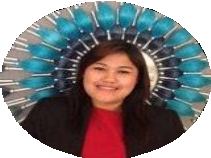              candice-389872@2freemail.com 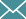 I am a self-motivated individual with ﬁve years experience in the hotel industry specialising in Event Management in the biggest hotel chain in the world and had an exposure in the online platforms for both Social Media and English language coaching.WORK EXPERIENCESocial Media Assistant (Online)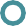 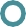 TNA Marketing02/2018 – 12/2018Achievements/TasksManage Facebook activities such as daily spending and ensures active people interaction.SKILLSEnglish Teacher (Online)51Talk11/2017 – 05/2018Achievements/TasksTeach the English language to young Chinese learners online in a fun and engaging way.Event Supervisor (Coordinator)Marriott Hotel - Philippines12/2012 – 12/2017Achievements/TasksManage corporate events such as MICE including group room bookings.Plans and coordinates revenue generating events, ensures all details are captured and well disseminated.Conducts meetings such as Pre-Convention/Pre-Group Arrival and Banquet Event Order meetings to deliberate all the important details.Food and Beverage SupervisorMarriott Hotel - Philippines04/2014 – 04/2015Achievements/TasksOversee the daily operation, ran monthly meetings and monitor beverage costs.Create and manage shift schedules, delegate special tasks and monitor Tripadvisor standing including staﬀ commendations and overall experience.PERSONAL PROJECTSMyHomeMyFood101 - Personal Food BlogIt is a personal Instagram page where I get to express my thoughts through cooking and practice my cooking skills.ACHIEVEMENTSAssociate of the Month of August 2013LANGUAGESEnglish	                                                                  Filipino	                                                                     French	              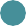 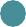 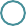 INTERESTSBusiness Center AssociateMarriott Hotel - Philippines03/2012 – 12/2012Achievements/TasksProvides administrative tasks to guests like guiding them on the proper use of oﬃce equipments and processes, such as computers and long-distance calling.EDUCATION     Hotel and Restaurant Management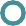 University of San Carlos